В соответствии со статьей 40 Градостроительного кодекса Российской Федерации, решением Совета депутатов города Новосибирска от 24.06.2009 № 1288 «О Правилах землепользования и застройки города Новосибирска», пунктом 2.13 административного регламента предоставления муниципальной услуги по предоставлению разрешения на отклонение от предельных параметров разрешенного строительства, реконструкции объектов капитального строительства, утвержденного постановлением мэрии города Новосибирска от 10.06.2013 № 5459, на основании заключения по результатам публичных слушаний по вопросам предоставления разрешений на отклонение от предельных параметров разрешенного строительства, реконструкции объектов капитального строительства от 09.06.2018, рекомендаций комиссии по подготовке проекта правил землепользования и застройки города Новосибирска о предоставлении и об отказе в предоставлении разрешений на отклонение от предельных параметров разрешенного строительства, реконструкции объектов капитального строительства от 14.06.2018, руководствуясь Уставом города Новосибирска, ПОСТАНОВЛЯЮ:1. Отказать индивидуальному предпринимателю Костиной Л. В. в предоставлении разрешения на отклонение от предельных параметров разрешенного строительства, реконструкции объекта капитального строительства (на основании заявления в связи с тем, что наличие инженерных сетей является неблагоприятным для застройки) для земельного участка с кадастровым номером 54:35:012611:6 площадью 0,2849 га, расположенного по адресу: Российская Федерация, Новосибирская область, город Новосибирск, ул. Республиканская (зона делового, общественного и коммерческого назначения (ОД-1), подзона делового, общественного и коммерческого назначения с объектами различной плотности жилой застройки (ОД-1.1)):в части увеличения предельного максимального количества надземных этажей зданий, строений, сооружений для объектов капитального строительства с видом разрешенного использования «многоквартирные среднеэтажные дома» с 8 этажей до 17 этажей в границах земельного участка в связи с тем, что нарушены требования действующего законодательства, а именно: статьи 31 Правил землепользования и застройки города Новосибирска, а именно запрашиваемое количество этажей объекта соответствует виду разрешенного использования земельного участка «многоэтажная жилая застройка (высотная застройка)», что не соответствует градостроительному регламенту в части размера земельного участка; части 1 статьи 48 Градостроительного кодекса Российской Федерации, а именно архитектурно-строительное проектирование осуществляется за пределами границ принадлежащего правообладателю земельного участка; СанПиН 2.2.1/2.1.1.1200-03 «Санитарно-защитные зоны и санитарная классификация предприятий, сооружений и иных объектов», а именно не соблюден разрыв от автостоянок до территории площадок для отдыха, игр и спорта, детских площадок;в части уменьшения предельного минимального размера площадок для игр детей, отдыха взрослого населения, занятий физкультурой, хозяйственных целей и озеленения для объектов капитального строительства в границах земельного участка с видом разрешенного использования «среднеэтажная жилая застройка» с 659 кв. м до 622 кв. м в связи с письменным отказом заявителя от получения разрешения на отклонение от предельных параметров разрешенного строительства, реконструкции объектов капитального строительства.2. Департаменту строительства и архитектуры мэрии города Новосибирска разместить постановление на официальном сайте города Новосибирска в информационно-телекоммуникационной сети «Интернет». 3. Департаменту информационной политики мэрии города Новосибирска обеспечить опубликование постановления.4. Контроль за исполнением постановления возложить на заместителя мэра города Новосибирска - начальника департамента строительства и архитектуры мэрии города Новосибирска.Спасская2275069ГУАиГ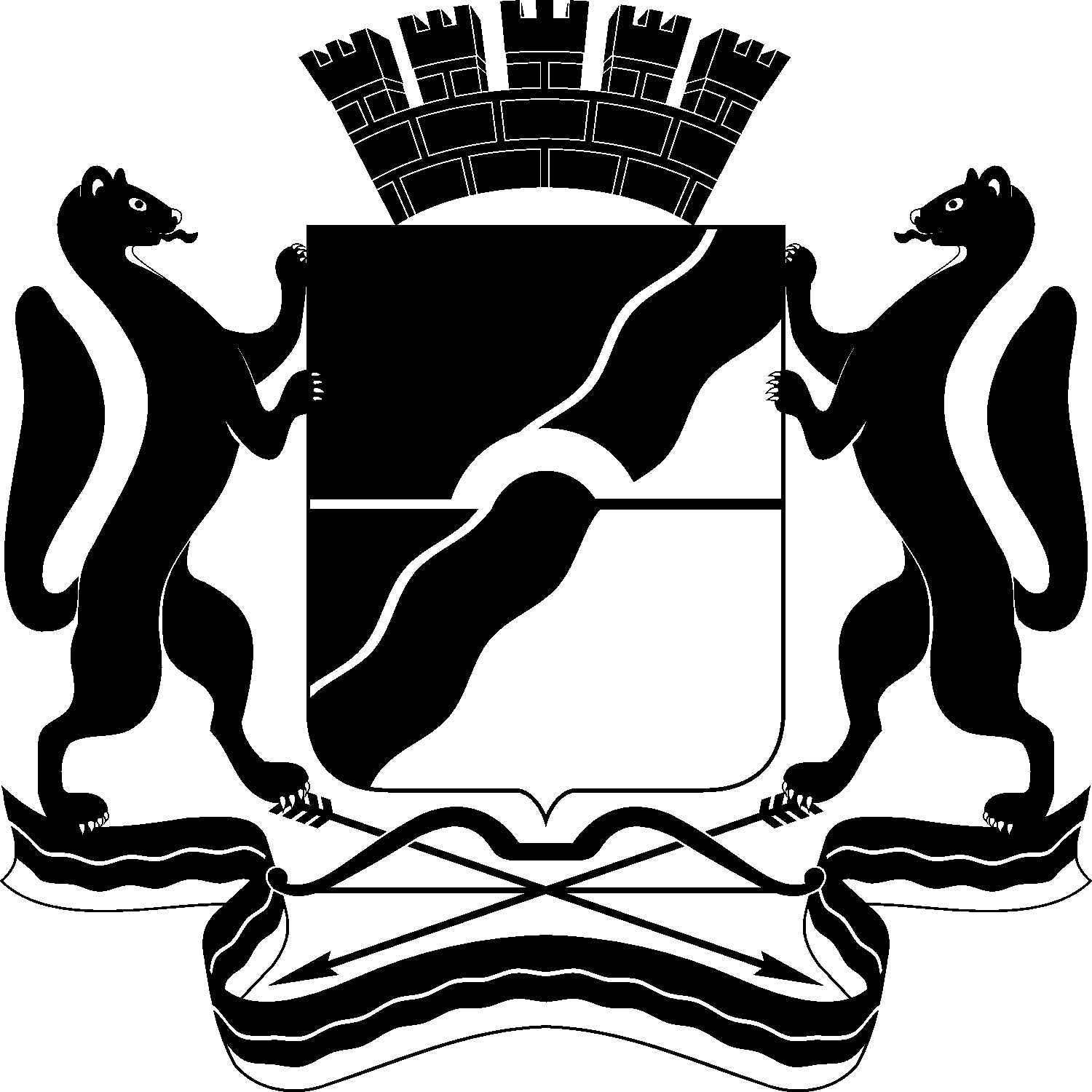 МЭРИЯ ГОРОДА НОВОСИБИРСКАПОСТАНОВЛЕНИЕОт  	  03.07.2018		№      2411    	Об отказе индивидуальному предпринимателю Костиной Л. В. в предоставлении разрешения на отклонение от предельных параметров разрешенного строительства, реконструкции объектов капитального строительстваИсполняющий обязанности мэра города НовосибирскаГ. П. Захаров